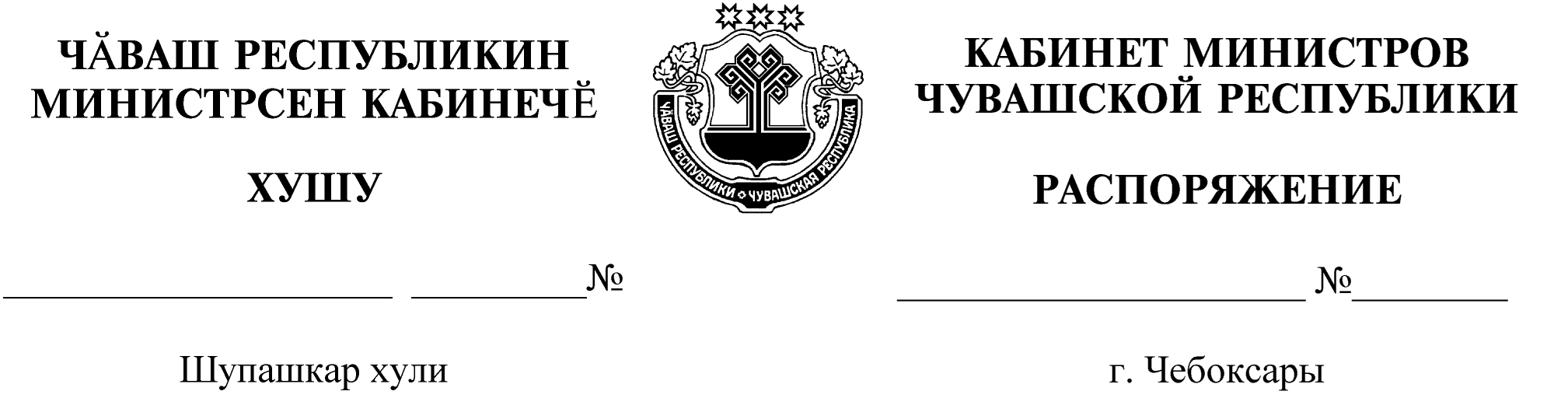 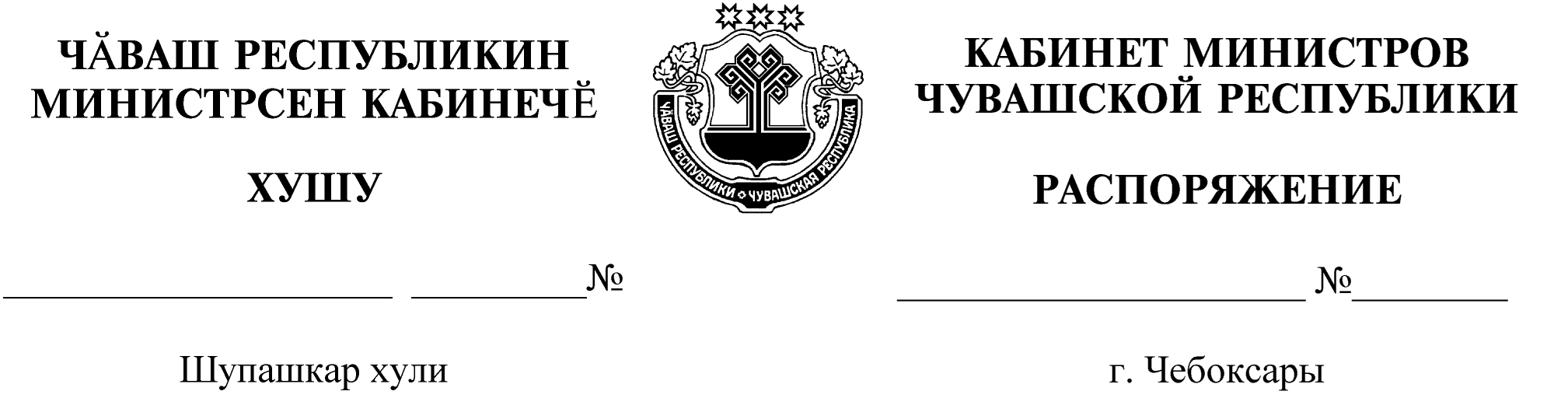 Освободить Викторову Елену Владимировну от должности руководителя автономного учреждения Чувашской Республики «Многофункциональный центр предоставления государственных и муниципальных услуг» Министерства экономического развития и имущественных отношений Чувашской Республики. И.о. Председателя Кабинета Министров              Чувашской Республики						       М.Ноздряков